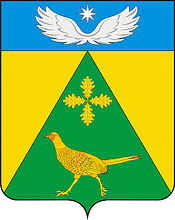 АДМИНИСТРАЦИЯ  НОВОПАШКОВСКОГО  СЕЛЬСКОГО  ПОСЕЛЕНИЯ КРЫЛОВСКОГО РАЙОНА  ПОСТАНОВЛЕНИЕот 05.08.2019                                                                                           № 58       ст-ца НовопашковскаяО признании утративших силу некоторых постановлений  администрации Новопашковского сельского поселения Крыловского района                   В связи с протестом прокурора Крыловского района от 31.07. 2019 года № 2165 на постановление  администрации Новопашковского сельского поселения Крыловского района от 06.12 .2014  № 96 «Об утверждении перечня должностных лиц, уполномоченных составлять протоколы об административных правонарушениях на территории Новопашковского  сельского поселения» (с изменениями от 02.11.2017 № 111,от 14.09.2018 № 49)  п о с т а н о в л я ю: 1. Признать утратившим силу:          - постановление  администрации Новопашковского сельского поселения Крыловского района от 06.12.2014  № 96 «Об утверждении перечня должностных лиц, уполномоченных составлять протоколы об административных правонарушениях на территории Новопашковского  сельского поселения»;         - постановление  администрации Новопашковского сельского поселения Крыловского района от 02.11.2017 № 111 «О внесении изменений в постановление администрации Новопашковского сельского поселения от 06.12.2014   № 96  «Об утверждении перечня должностных лиц, уполномоченных составлять протоколы об административных правонарушениях на территории Новопашковского  сельского поселения»           - постановление  администрации Новопашковского сельского поселения Крыловского района от 06.12.2014  № 96 О внесении изменений в постановление администрации Новопашковского сельского поселения от 14.09.2018 № 49 «Об утверждении перечня должностных лиц, уполномоченных составлять протоколы об административных правонарушениях на территории Новопашковского  сельского поселения».          2. Контроль за выполнением настоящего постановления оставляю за собой.           3. Настоящее постановление вступает в силу со дня     его официального обнародования.Глава Новопашковского сельского поселения	                                   Крыловского района                                                                          И.В. Корсун                     